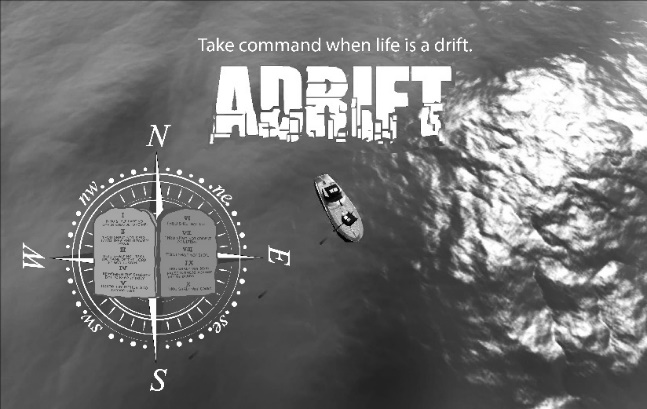 Petaluma Valley Baptist ChurchOct. 28, 2018Dr. Rick Durst, Interim PastorCommand #2 Incomparable God, Incomparable Life in the Take Command seriesDeut. 5:8-10; John 2:13-24; 1 John 5:21; Isaiah 43;6-20; Romans 1:16-Idolatry shrinks life, repentance and forgiveness enlarges it. When you get a bigger God, you get a bigger life. When you get the BIG LORD in Christ, you get the big life. “The human heart is a factory of idols.” John CalvinWe always are shaped by our passions. In 1979, having determined to follow Christ, John Dylan wrote the song Gotta Serve Somebody.2nd commandment in a row where God uses His full name: the LORD your God. Deut. 5:8-10Three verbs: do not make, bow or serve what’s not God.Petaluma Valley Baptist ChurchOct. 28, 2018Dr. Rick Durst, Interim PastorCommand #2 Incomparable God, Incomparable Life in the Take Command seriesDeut. 5:8-10; John 2:13-24; 1 John 5:21; Isaiah 43;6-20; Romans 1:16-Idolatry shrinks life, repentance and forgiveness enlarges it. When you get a bigger God, you get a bigger life. When you get the BIG LORD in Christ, you get the big life. “The human heart is a factory of idols.” John CalvinWe always are shaped by our passions. In 1979, having determined to follow Christ, John Dylan wrote the song Gotta Serve Somebody.2nd commandment in a row where God uses His full name: the LORD your God. Deut. 5:8-10Three verbs: do not make, bow or serve what’s not God.Fair warning #1: the LORD is a jealous God.This command teaches that false worship can be generational with generational consequences. Idol makers construct Stepford god’s which produce Stepford people. God wants no Stepford people. In the 18th century it was “people in the hands of an angry God” but in the 21st century it is God in the hands of angry people. When the finite is deified, then freedom is constricted and our lives are partitioned.Get a bigger God. “Do not be terrified by them, for the LORD your God, who is among you, is a greatand awesome God.” Deut. 7:21Fearlessness in the face of your difficulties is based on the size of your helper. Is. 41:14Beware tottering idols! When your god is too small, stop carrying it and get the God who can carry you back from exile and into His promises. Is. 40:20d My little children, keep yourselves from idolatry. 1 John 5:21 Little children find comfort by hanging onto blankets, pacifiers, stuffed animals. What are you holding onto for comfort?Everything in life fails you but the God whose love never fails. The resurrection of Jesus from the dead is the historic guarantee. God will have the last word- Jesus lives and saves.Every day is a victory when you put it in the hands of the Lord.Fair warning #1: the LORD is a jealous God.This command teaches that false worship can be generational with generational consequences. Idol makers construct Stepford god’s which produce Stepford people. God wants no Stepford people. In the 18th century it was “people in the hands of an angry God” but in the 21st century it is God in the hands of angry people. When the finite is deified, then freedom is constricted and our lives are partitioned.Get a bigger God. “Do not be terrified by them, for the LORD your God, who is among you, is a greatand awesome God.” Deut. 7:21Fearlessness in the face of your difficulties is based on the size of your helper. Is. 41:14Beware tottering idols! When your god is too small, stop carrying it and get the God who can carry you back from exile and into His promises. Is. 40:20d My little children, keep yourselves from idolatry. 1 John 5:21 Little children find comfort by hanging onto blankets, pacifiers, stuffed animals. What are you holding onto for comfort?Everything in life fails you but the God whose love never fails. The resurrection of Jesus from the dead is the historic guarantee. God will have the last word- Jesus lives and saves.Every day is a victory when you put it in the hands of the Lord.